DETERMINAZIONE DIRIGENZIALEN. 4080  DEL  23/05/2016Visto il decreto legislativo 30 marzo 2001, 165 e sue successive modifiche ed integrazioni;Vista la legge regionale 1 febbraio 2005, n. 2 e i successivi regolamenti di organizzazione, attuativi della stessa;Vista la legge 7 agosto 1990, n. 241 e sue successive modifiche ed integrazioni;Vista la legge regionale 16 settembre 2011, n. 8, “Semplificazione amministrativa e normativa dell’ordinamento regionale e degli Enti locali territoriali”;Visto il Regolamento interno di questa Giunta;Vista la DGR 1689 del 15/12/14 con cui tra l’altro viene nominato dirigente del Servizio Fitosanitario Regionale il dr. Giuliano Polenzani;Rilevato che i disciplinari di produzione integrata, articolati nelle sezioni pratiche agronomiche e difesa fitosanitaria delle colture,  sono redatti sulla base delle Linee Guida Nazionali Produzione Integrata, consultabili sul sito della rete rurale (www.reterurale.it)  e  costituiscono il riferimento regionale per:- gli adempimenti previsti dalla misura 10 – operazione “agricoltura integrata” del Programma di Sviluppo Rurale 2014 – 2020 ai sensi del Reg. UE n. 1305/2013-l’adesione al Sistema di Qualità Nazionale Produzione Integrata (SQNPI) istituito con la Legge n. 4 del 3 febbraio 2011.La loro applicazione può essere prevista o per l’intera azienda , nel caso di adesione all’operazione “agricoltura integrata” del PSR o anche per singole colture nel caso di adesione al SQNPI.Preso atto che i beneficiari delle relative misure del PSR hanno  l’ obbligo di rispettare sulle superfici a vincolo, le norme tecniche e comportamentali previsti dai disciplinari di produzione integrata della Regione Umbria (DPI), nonché l’ obbligo di adeguarsi, durante tutto il periodo vincolativo, alle nuove disposizioni e/o modifiche conseguenti gli aggiornamenti che l’Amministrazione regionale riterrà opportuno apportare ai disciplinari stessi.Atteso che l'Organismo tecnico scientifico di produzione integrata - istituito dal DecretoMinisteriale n. 4890/2014 – come indicato nella nota  MIPAAF N. 28796 pervenuta in data 29/12/2015, ha approvato, nel corso della riunione del 3/12/2015, le Linee Guida Nazionalidi Produzione Integrata suddivise in difesa integrata e tecniche agronomiche, redatte rispettivamente dal gruppo di difesa integrata e dal gruppo tecniche agronomiche;Atteso altresì che il Gruppo  Difesa Integrata  (G.D.I.) , quale gruppo specialistico dell’Organismo tecnico scientifico –OTS- nella riunione del  21.12.2015, ha espresso parere favorevole ( nota MIPAAF 28796 pervenuta in data 29/12/2015) in ordine alla conformità del disciplinare proposto per l’anno 2015-2016 da parte del Servizio Politiche per l’ Innovazione, la Promozione e Fitosanitarie così come allegato al presente provvedimento per farne parte integrante e sostanziale – allegato A);Ravvisata  la necessità di apportare modifiche nel disciplinare di difesa integrata valido per la campagna 2015-2016 come da relative Linee Guida Nazionali:Colture erbaceeColture frutticoleOrticole a fogliaOrticole solanaceeOrticole LeguminoseOrticole varieOrticole a bulboOrticole LeguminoseCavoliDiserboColture frutticole: - vengono conservate tutte le dosi e le relative concentrazione sui quantitativi di s.a. impiegabili in un anno; - sulla vite viene adeguata la dose del Flazasulfuron a seguito del recente adeguamento dell’etichetta; - inserimento del Flazasulfuron sulla coltura dell’olivo; - esclusione da tutte le colture dell’impiego dell’Oxyfluorfen nella fase in produzione e come attivante del Glifosate.Colture erbacee:  - su tutte le colture per il quale era previsto l’impiego del Glifosate, viene adeguata la dose  di utilizzo  (con Formulati al 30,4% (360 g/l) dose massima di 3 l./ha) alle Linee Guida nazionali 2016 (LGN 2016);- per tutti gli altri diserbanti vengono escluse le colonne relative alle dosi e alle concentrazione delle s.a.); su avena segale e triticale vengono inserite: Florasulam + Bifenox, MCPP-P, Tifensulfuron + Tribenuron methyle; - su segale e triticale viene inserita la miscela Florasulam + Pyroxsulam + Cloquintocet; -su segale e triticale viene inserita la miscela Clodinafop-propargyl+pyroxsulam+cloquintocet;- su avena, segale e triticale inserimento della miscela Titosulfuron + Florasulam- su barbabietola viene escluso il Lenacil dalla fase di pre-mergenza (rimane in post); - su coriandolo e tabacco viene inserita la miscela Pendimetalin + Clomazone in pre-emergenza; - su frumento e orzo viene inserito il Prosulfocarb; - su frumento viene escluso lo Ioxynil; - su erba medica la superficie interessata alla Propizamide viene elevata dal 15 al 50% della superficie, la superficie trattabile con Metribuzin viene limitata al 50% della superficie, l’Imazamox potrà essere utilizzato solo il primo anno di impianto, viene introdotto il 2,4D per il controllo del rumex; - su soia viene introdotto il Clomazone in post emergenza.Colture orticole:  - su tutte le colture per il quale era previsto l’impiego del Glifosate, viene adeguata la dose  di utilizzo  (con Formulati al 30,4% (360 g/l) dose massima di 3 l./ha ) come da LGN 2016; - per tutti gli altri diserbanti vengono escluse le colonne relative alle dosi e alle concentrazione delle s.a.); - su aglio in post viene inserito il bromoxynil; - su cipolla in post viene inserito il bromoxynil e viene tolto lo Ioxynil; - su fagiolo e fagiolino in pre-emergenza viene inserito il Benfluralin in alternativa al Pendimetalin.Difesa e diserbo delle Colture da semePer le colture da seme vengono adottate tutte le modifiche, sia per la difesa che per il diserbo,  adottate per le medesime colture destinate alla produzionePreso atto che con D.D. N. 2975 del 08.05.2015 è stato aggiornato il disciplinare di produzione integrata – Sezione “ Difesa fitosanitaria e controllo delle infestanti. Annualità 2014-2015”; Preso atto  che in data 21.12.2015 il Gruppo Difesa Integrata –GDI, ha valutato positivamente l’aggiornamento proposto con i seguenti inserimenti relativi al cartamo e all’orzo:Cartamo ( Carthamus tinctorius L.)Diserbo : Non sono previsti interventi Orzo - Eventuali interventi fitosanitari dovranno essere autorizzati previa richiesta deroga al Servizio Innovazione, Promozione,Irrigazione, Zootecnia e Fitosanitario della Regione Umbria che provvederà ad eseguire un sopralluogo per accertare l’entità degli attacchi .Ravvisata la necessità di inserire le seguenti colture ( come da Linee Guida nazionali 2015-2016) nel disciplinare di difesa integrata della Regione Umbria  valido per l’annata 2015-2016, come da richiesta ( via pec del 24.11.2015) dell’ Az. Migliosi Antonio & Roberto s.s. Agricola con sede in Bastia Umbra (PG) : Bietola da coste e da foglia, Cardo, Cicoria, Indivia riccia, Indivia scarola, Radicchio, Lattuga a cespo, Porro, Fava;Ravvisata infine la necessità di riportare nel disciplinare delle colture orticole anche le norme di difesa integrata valide per le colture in serra come da Linee Guida Nazionali;Preso atto delle procedure di attuazione della  Sottomisura 10.1 del PSR dell’Umbria di cui alla DGR n. 3781 del 03.06.2015 da cui si evince che  è vietato l’utilizzo dei prodotti fitosanitari Molto tossici (T+) e Tossici (T) secondo la vecchia classificazione DPD e quelli classificati secondo la CLP   con pittogramma con “ teschio e tibie incrociate” mentre per i restanti si inoltrerà domanda di chiarimenti al Consiglio tecnico scientifico del PAN per la tabella di conversione di cui all’All. VII del Reg.  N. 1272/08 , come indicato nella tabella presente nell’Allegato A - Indicazioni e Norme generali- che fa parte integrante e sostanziale del presente Atto;Considerato che con la  sottoscrizione del presente atto se ne attesta la legittimità;                                                            Il Dirigente                                                               Determina1) di approvare, per quanto in premessa indicato, il Disciplinare di produzione integrata della Regione Umbria - Sezione “Difesa fitosanitaria e controllo delle infestanti. Annualità 2015-2016.” così come riportato  nell’ allegato A), che si unisce al presente atto per formarne parte integrante e sostanziale;2) di stabilire che l’ applicazione dei disciplinari di cui al punto 1) decorre dal giorno successivo a quello della data di pubblicazione del presente provvedimento nel Bollettino Ufficiale della Regione e che i predetti disciplinari sono sostitutivi di tutti quelli precedentemente pubblicati; 3) di consentire l’utilizzo dei prodotti fitosanitari contenenti sostanze attive, non più ammesse a seguito della revisione dei rispettivi disciplinari, fino al termine dell’ annata agraria 2015/2016 (10/11/2016), a condizione che l’ acquisto sia avvenuto antecedentemente alla data di pubblicazione del presente atto;4) di disporre la pubblicazione del presente atto nel Bollettino Ufficiale della Regione      Umbria  e sul sito Internet della Regione Umbria nella parte riguardante il Servizio fitosanitario regionale dell’ area tematica Agricoltura;5) di dichiarare che l'atto è immediatamente efficace.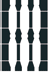 Regione UmbriaGiunta RegionaleDIREZIONE REGIONALE AGRICOLTURA, AMBIENTE, ENERGIA, CULTURA, BENI CULTURALI E SPETTACOLOServizio Innovazione, promozione, irrigazione, zootecnia e fitosanitarioOGGETTO:  Disciplinare di produzione integrata della Regione Umbria. Sezione “Difesa fitosanitaria e controllo delle infestanti. Annualità 2015-     ColturaAVVERSITA'S.a. e AUSILIARIDecisioneTutte le coltureProdotti rameiciLimitare a  di s.a. all'anno su tutte le coltureTutte le coltureBromadioloneEliminareBarbabietolaCercosporaClortalonil Inserire max 2 all'annoBarbabietolaAfide neroEsfenvalerate Mantenere, max 1 all'anno in alternativa con Etofenprox e LambdacialotrinaBarbabietolaMamestraEtofenprox Mantenere, max 1 all'anno in alternativa con Lambdacialotrina e EsfenvalerateBarbabietolaAlticheLambdacialotrina Mantenere, max 1 all'anno in alternativa con Etofenprox e EsfenvalerateBarbabietolaCleonoLambdacialotrina Mantenere, max 1 all'anno in alternativa con Etofenprox e EsfenvalerateBarbabietolaMamestraLambdacialotrina Mantenere, max 1 all'anno in alternativa con Etofenprox e EsfenvalerateColzaAfideEsfenvalerateMantenere, max 1 all'anno in alternativa con LambdacialotrinaColzaAfideLambdacialotrinaMantenere, max 1 all'anno in alternativa con EsfenvalerateColzaAlticheLambdacialotrinaMantenere, max 1 all'anno in alternativa con EsfenvalerateColzaNottue fogliariLambdacialotrinaMantenere, max 1 all'anno in alternativa con EsfenvalerateMaisPiralideAlfacipermetrina EscludereMaisPiralideBetacyflutrin EscludereMaisPiralideCipermetrina EscludereMaisPiralideDeltametrina EscludereMaisNottue terricoleEtofenprox Mantenere, max 1 all'annoMaisPiralideEtofenprox EscludereMaisElateridi Lambdacialotrina Mantenere, max 1 all'annoMaisDiabroticaLambdacialotrina Mantenere, max 1 all'annoMaisNottue terricoleLambdacialotrina Mantenere, max 1 all'annoMaisPiralideLambdacialotrina EscludereMaisPiralideZetacipermetrinaEscludereTabaccoPeronosporaCyazofamide2 all'anno InserimentoTabaccoPulce del tabaccoLambdacialotrina Mantenere, max 1 all'anno TabaccoAfidiLambdacialotrina Mantenere, max 1 all'anno TabaccoElateridiLambdacialotrina Mantenere, max 1 all'anno TabaccoPeronosporaMetalaxil Mantenere, max 1 all'anno nel pacchetto delle fenilammidiCOLTURAAVVERSITA'S.a. e AUSILIARIDecisioneTutte le coltureProdotti rameiciLimitare a  di s.a. all'anno su tutte le coltureTutte le drupaceeMonilia FructicolaInserireTutte le coltureBromadioloneEliminareAlbicoccoMoniliaBicarbonato di KInserire al max 5 all'annoAlbicoccoMal biancoCiproconazolo Mantenere nel limite complessivo di 2 interventi all'anno tra tutti gli IBE candidati alla sostituzione AlbicoccoMoniliaCyprodinil Mantenere nel limite complessivo di 1 intervento all'anno di Fludioxonyl e Cyprodinil, da soli o in miscela.AlbicoccoMosca mediterranea Esche attivate con LufenuronEscludere, non disponibileAlbicoccoAnarsiaEtofenprox Uno all'anno. L'uso di Etofenprox è in alternativa alla LambdacialotrinaAlbicoccoMosca mediterranea Etofenprox Uno all'anno. L'uso di Etofenprox è in alternativa alla LambdacialotrinaAlbicoccoMoniliaFludioxonil+Cyprodinil Mantenere nel limite complessivo di 1 intervento all'anno di Fludioxonyl e Cyprodinil, da soli o in miscela.AlbicoccoMosca mediterranea Lambdacialotrina Uno all'anno. L'uso di Etofenprox è in alternativa alla LambdacialotrinaAlbicoccoMal biancoMiclobutanil Mantenere nel limite complessivo di 2 interventi all'anno tra tutti gli IBE candidati alla sostituzione AlbicoccoAfidi Pirimicarb MantenereAlbicoccoMoniliaPropiconazolo Mantenere nel limite complessivo di 2 interventi all'anno tra tutti gli IBE candidati alla sostituzione AlbicoccoMal biancoQuinoxyfen Al massimo 2 all'annoAlbicoccoMal biancoTebuconazolo Mantenere nel limite complessivo di 2 interventi all'anno tra tutti gli IBE candidati alla sostituzione AlbicoccoMoniliaTebuconazolo Mantenere nel limite complessivo di 2 interventi all'anno tra tutti gli IBE candidati alla sostituzione AlbicoccoMoniliaTebuconazolo Mantenere nel limite complessivo di 2 interventi all'anno tra tutti gli IBE candidati alla sostituzione CiliegioMonilia(Fludioxonil+Cyprodinil)Mantenere nel limite complessivo di 1 intervento all'anno di Fludioxonyl e Cyprodinil, da soli o in miscela.CiliegioDrosophila suzukiiAcetamipridInserimento nel limite dei neonicotinoidiCiliegioAfide neroPirimicarbMantenere a 1 all'annoCiliegioMoniliaPropiconazolo Mantenere nel limite complessivo di 2 interventi all'anno tra tutti gli IBE candidati alla sostituzione CiliegioMoniliaTebuconazolo Mantenere nel limite complessivo di 2 interventi all'anno tra tutti gli IBE candidati alla sostituzione MeloTicchiolaturaBicarbonato di KInserire al max 5 all'annoMeloMal bianco e TicchiolaturaCiproconazoloMantenere Max 2 IBE - CS all'annoMeloTicchiolaturaCiprodinil Max 2 all'anno nel pacchetto delle anilopirimidineMeloMal bianco e TicchiolaturaDifenconazoloMantenereMeloMosca della fruttaEsche attivate con LufenuronEscludere, non disponibileMeloOidioFluopyram Inserire max 3 all'annoMeloTicchiolaturaIBE in nota Max 2 IBE Candidati alla Sostituzione (CS)all'anno, con eccezione del Difenconazolo, che rimane a 4MeloTicchiolaturaMetiram Max 3MeloMal bianco e TicchiolaturaMiclobutanilMantenere Max 2 IBE - CS all'annoMeloOidioQuinoxifen Limitare ad 2 all'annoMeloMal bianco e TicchiolaturaTebuconazoloMantenere Max 2 IBE - CS all'annoPeroMaculatura bruna(Fludioxonil +Ciprodinil)Max 2 all'anno nel pacchetto delle anilopirimidinePeroMosca delle fruttaAcetamiprid Interventi ammessi su tutto il territorio nazionalePeroTicchiolaturaBicarbonato di KInserire al max 5 all'annoPeroTicchiolaturaCiproconazoloMantenere Max 2 IBE - CS all'annoPeroTicchiolaturaCiprodinil Max 2 all'anno nel pacchetto delle anilopirimidinePeroTicchiolaturaDifenconazoloMantenerePeroMosca delle fruttaEsche attivate con LufenuronEscludere, non disponibilePeroMarciumiFludioxonil Max 2 all'anno in alternativa a Fludioxonil + Cyprodinil, da soli o in miscela tra loroPeroTicchiolaturaMetiram Limitare a Max 3PeroTicchiolaturaMiclobutanilMantenere Max 2 IBE - CS all'annoPeroTicchiolaturaPenthiopyradInserire con limite degli SDHIPeroTicchiolaturaTebuconazoloMantenere Max 2 IBE - CS all'annoPeroMaculatura brunaTebuconazolo Mantenere Max 2 IBE - CS all'annoPeroMaculatura brunaZiram Limitare a 2PeroTicchiolaturaZiram Limitare a 2PescoVarieFosmetMax 2 all’annoPescoCicalineAcrinatrinaInserirePescoTripidiAcrinatrina Inserire con il limite dei piretroidiPescoOidioBicarbonato di KInserire al max 5 all'annoPescoMoniliaCiproconazoloMantenere nel limite complessivo di 2 interventi all'anno tra tutti gli IBE candidati alla sostituzione PescoBolla del pescoDifenconazolo Mantenere nel limite complessivo di 2 interventi all'anno tra tutti gli IBE candidati alla sostituzione PescoMoniliaDifenconazolo Mantenere nel limite complessivo di 2 interventi all'anno tra tutti gli IBE candidati alla sostituzione PescoCorineoDithianon EliminarePescoBolla del pescoDitianon Eliminare PescoMosca mediterraneaEsche attivate con LufenuronEscludere, non disponibilePescoCicalineEtofenproxTenere 2 all'anno solo x mosca, tripidi, cicaline e miridiPescoAnarsiaEtofenprox MantenerePescoCidia del PescoEtofenprox MantenerePescoMiridiEtofenprox MantenerePescoMosca mediterraneaEtofenprox L'uso di Etofenprox è in alternativa alla LambdacialotrinaPescoTripidiEtofenprox MantenerePescoMoniliaFludioxonil+Ciprodinil Mantenere nel limite complessivo di 1 intervento all'anno di Fludioxonyl e Cyprodinil, da soli o in miscela.PescoTripidiLambdacialotrinaEliminarePescoMosca mediterraneaLambdacialotrina L'uso di Lambdacialotrina è in alternativa a EtofenproxPescoMoniliaMiclobutanilMantenere nel limite complessivo di 2 interventi all'anno tra tutti gli IBE candidati alla sostituzione PescoMoniliaPropiconazoloMantenere nel limite complessivo di 2 interventi all'anno tra tutti gli IBE candidati alla sostituzione PescoMal biancoQuinoxifen Rimane a 2 all'annoPescoMoniliaTebuconazoloMantenere nel limite complessivo di 2 interventi all'anno tra tutti gli IBE candidati alla sostituzione PescoMal biancoTebuconazolo Mantenere nel limite complessivo di 2 interventi all'anno tra tutti gli IBE candidati alla sostituzione PescoMoniliaTebuconazolo Mantenere nel limite complessivo di 2 interventi all'anno tra tutti gli IBE candidati alla sostituzione PescoBolla del pescoTebuconazolo + ZolfoMantenere nel limite complessivo di 2 interventi all'anno tra tutti gli IBE candidati alla sostituzione PescoCidia del PescoThiacloprid Limitare al massimo a 1 all'annoPescoBolla del pescoZiram Mantenere a 1 all'annoPescoMosca della fruttaSpinosadInserito formulazione Spintorfly ( Al massimo 8 interventi)SusinoVarieFosmetMax 2 all’annoSusinoMosca della fruttaSpinosadInserito formulazione Spintorfly ( Al massimo 8 interventi)SusinoMoniliaCiproconazoloMantenere nel limite complessivo di 2 interventi all'anno tra tutti gli IBE candidati alla sostituzione SusinoMoniliaFludioxonil+Ciprodinil Mantenere nel limite complessivo di 1 intervento all'anno di Fludioxonyl e Cyprodinil, da soli o in miscela.SusinoAfide farinosoPirimicarbMantenereSusinoMoniliaPropiconazolo  Mantenere nel limite complessivo di 2 interventi all'anno tra tutti gli IBE candidati alla sostituzione SusinoMoniliaTebuconazoloMantenere nel limite complessivo di 2 interventi all'anno tra tutti gli IBE candidati alla sostituzione SusinoMoniliaTebuconazolo Mantenere nel limite complessivo di 2 interventi all'anno tra tutti gli IBE candidati alla sostituzione SusinoCorineoThiramInserire al massimo 2 all'annoSusinoCorineoZiram Mantenere a 1 all'anno in alternativa al ThiramVite da vinoOidioCiproconazoloAl massimo 1 intervento all'anno con IBE candidati alla sostituzioneVite da vinoMuffa  grigiaCiprodinilMantenere  1 all'anno da solo o in miscelaVite da vinoPeronospora Cyazofamid +Fosfonato di disodioInserire il Fosfonato di disodio  in miscela con CyazofamideVite da vinoMarciume degli aciniCyprodinil + Fludioxonil Mantenere  1 all'anno da solo o in miscelaVite da vinoOidioDifenconazoloAl massimo 1 intervento all'anno con IBE candidati alla sostituzioneVite da vinoPeronospora Dithianon Portare a 4 all'anno in alternativa tra Mancozeb,  Folpet, Dithianon                                                                        Mancozeb max 3                Folpet max 3                       Dtihianon max 3                 Fluazinam max 3 Vite da vinoPeronospora Famoxadone                          Max 1 all'anno nel pacchetto dei QoIVite da vinoMuffa  grigiaFluazinamPortare a 4 all'anno in alternativa tra Mancozeb,  Folpet, Dithianon                                                                        Mancozeb max 3                Folpet max 3                       Dtihianon max 3                 Fluazinam max 3 Vite da vinoPeronospora FluazinamPortare a 4 all'anno in alternativa tra Mancozeb,  Folpet, Dithianon                                                                        Mancozeb max 3                Folpet max 3                       Dtihianon max 3                 Fluazinam max 3 Vite da vinoMuffa  grigiaFludioxonilMantenere  1 all'anno da solo o in miscelaVite da vinoPeronospora Fluopicolide Max 2 all'annoVite da vinoPeronospora Folpet Portare a 4 all'anno in alternativa tra Mancozeb,  Folpet, Dithianon                                                                        Mancozeb max 3                Folpet max 3                       Dtihianon max 3                 Fluazinam max 3 VITE DA VINOPeronospora Mancozeb Portare a 4 all'anno in alternativa tra Mancozeb,  Folpet, Dithianon                                                                        Mancozeb max 3                Folpet max 3                       Dtihianon max 3                 Fluazinam max 3 VITE DA VINOPeronospora MetalaxilMax 1 all'anno nel pacchetto delle fenilammidiVITE DA VINOPeronospora Metiram Limitare a 3 all'anno da solo che coformulato con altre s.a.. VITE DA VINOOidioMiclobutanilAl massimo 1 intervento all'anno con IBE candidati alla sostituzioneVITE DA VINOOidioPropiconazoloAl massimo 1 intervento all'anno con IBE candidati alla sostituzioneVITE DA VINOOidioQuinoxifenMantenere a 2 interventiVITE DA VINOOidioTebuconazoloAl massimo 1 intervento all'anno con IBE candidati alla sostituzioneVITE DA VINOOidioTriadimenol Eliminare - Non disponibile  F.C.VITE DA VINOOidioBicarbonato di KAl massimo 8 interventi all’annoVITE DA VINOOidio e PeronosporaOlio essenziale di arancio dolceFragola Prod. autunnaleMuffa grigiaMepanypyrynInserire in alternativa al (Fluodioxonil + Cyprodinil) e alle anilinopirimidineFragola Rip.Veg. C.P.Muffa grigiaMepanypyrynInserire in alternativa al (Fluodioxonil + Cyprodinil) e alle anilinopirimidineFragola Rip.Veg. Pieno campoMuffa grigiaMepanypyrynInserire in alternativa al (Fluodioxonil + Cyprodinil) e alle anilinopirimidineCOLTURAAVVERSITA'S.a. e AUSILIARIDecisioneTutte le coltureProdotti rameiciLimitare a 6 kg di s.a. all'anno su tutte le coltureTutte le coltureBromadioloneEliminareRUCOLA  A PIENO CAMPOSclerotinia, Rizoctonia, Pythium(Cyprodinil+Fludioxinil) Max 3 all'anno in alternativa a IprodioneRUCOLA  A PIENO CAMPOBotrite(Cyprodinil+Fludioxinil) Max 3 all'anno in alternativa a IprodioneRUCOLA  A PIENO CAMPOPeronospora(Fluopicolide + Propamocarb) Max 1 all'anno RUCOLA  A PIENO CAMPOSclerotinia, Rizoctonia, PythiumIprodioneInserire Max 3 all'anno in alternativa a IprodioneRUCOLA  A PIENO CAMPOAlticheLambdacialotrinaMantenere Max 3 all'annoRUCOLA  A PIENO CAMPOPeronosporaMetalaxyl-M Togliere il limite x ciclo x i CAASEDANOOidioDifenoconazolo InserireSEDANONottue fogliariLambdacialotrinaInserireSPINACIOPeronospora(Fluopicolide + Propamocarb) Mantenere a 2 all'annoCOLTURAAVVERSITA'S.a. e AUSILIARIDecisioneTutte le coltureProdotti rameiciLimitare a 6 kg di s.a. all'anno su tutte le coltureTutte le coltureBromadioloneEliminareMelanzana pcAleurodidiPyryproxyfenInserire max 1 all'annoMELANZANAMuffa grigia(Ciprodinil + Fludioxonil)Mantenere a 2 all'annoMELANZANAOidio(Triadimenol + Fluopyram)Inserire solo per coltura protetta, max 2 all'annoMELANZANAOidioDifenconazoloMax 1 all'annoMELANZANANematodi galligeni Fenamifos MantenereMELANZANANematodi galligeni Fluopyram Inserire solo serra Max 2 all'annoMELANZANANematodi galligeni FoxthiazateInserire solo serra in alternativa a FenamifosMELANZANAElateridiLambdacialotrina Mantenere max 1 all'annoMELANZANADoriforaLufenuron Inserire max 1 all'annoMELANZANATripidiLufenuron Inserire max 1 all'annoMELANZANANottue fogliariLufenuron Inserire max 1 all'annoMELANZANAPatogni telluriciMetam K InserireMELANZANAPatogni telluriciMetam Na InserireMELANZANANematodi galligeni Oxamyl InserireMELANZANARagnetto rossoTebufenpiradMantenere max 1 all'annoMELANZANAAleurodidiThiacloprid Mantenere max 1 all'annoMELANZANAOidioBicarbonato di KSolo serra Max 8 all'anno,PATATAAlternariaDifenconazoloMantenere max 1 all'annoPATATAElateridi Etoprofos MantenerePATATA PeronosporaFamoxadone Mantenere max 1 all'anno, in alternativa ai QoIPATATA PeronosporaFlupicolide Mantenere max 1 all'annoPATATAElateridi Lambdacialotrina Mantenere max 1 all'annoPATATATignolaLambdacialotrina Mantenere max 1 all'anno nel pacchetto dei piretroidi PATATA PeronosporaMetalaxil  Mantenere max 1 all'anno nel pacchetto delle fenilammidiPATATAElateridi Thiacloprid Mantenere in alternativa a LambdacialotrinPATATAElateridi ClorpirifosInserirePATATAAlternariaZoxamideNei limiti complessivi, già prvisti x la peronosporaPATATAPeronospora(Fenamidone + Propamocarb)Inserire nel limite dei QoIPEPERONEOidio(Azoxistrobin + Difenconazolo)Mantenere gli IBE per coltura protetta e limitarli a 1 per il pieno campo, se previstoPEPERONEMuffa grigia(Ciprodinil + Fludioxonil)MantenerePEPERONEOidio(Triadimenol + Fluopyram)Inserire solo serra Ma x 3 all'anno, compresi nei gruppi degli IBE e degli SDHIPEPERONEOidio(Tryfloxistrobin + Tebuconazolo)Mantenere gli IBE per coltura protetta e limitarli a 1 per il pieno campo, se previstoPEPERONETripide americanoAcrinatrinaInserire con limiti piretroidiPEPERONENematodi galligeni Fenamifos MantenerePEPERONENematodi galligeni FluopyramInserire solo serra Max 2 all'annoPEPERONENematodi galligeni FoxthiazateInserire solo serra in alternativa a FenamifosPEPERONEElateridiLambdacialotrina Inserire max 1 all'annoPEPERONENottue fogliariLambdacialotrina Inserire max 1 all'annoPEPERONETripide americanoLufenuron Inserire max 1 all'annoPEPERONEPiralideLufenuron Inserire max 1 all'annoPEPERONENottue fogliariLufenuron Inserire max 1 all'annoPEPERONEPatogni telluriciMetam K InserirePEPERONEPatogni telluriciMetam Na InserirePEPERONEOidioMiclobutanilMantenere gli IBE per coltura protetta e limitarli a 1 per il pieno campo, se previstoPEPERONENematodi galligeni Oxamyl InserirePEPERONEAfidiPirimicarb Mantenere max 1 all'annoPEPERONEOidioTebuconazolo Mantenere gli IBE per coltura protetta e limitarli a 1 per il pieno campo, se previstoPEPERONEAleurodidiThiacloprid Mantenere max 1 all'annoPEPERONEOidioTriadimenol Eliminare da solo. PEPERONEOidioBicarbonato di KSolo serra Max 8 all'anno,PEPERONETripide americanoAcrinatrinaInserire con limiti piretroidiPEPERONE pcAleurodidiPyryproxyfenInserire max 1 all'annoPOMODORO CPMuffa Grigia(Cyprodinil + Fludioxonil)MantenerePOMODORO CPOidio(Triadimenol + Fluopyram)Solo serra Max 3 all'anno, compresi nei gruppi degli IBE e degli SDHIPOMODORO CPOidio(Tryfloxistrobin (1)+ Tebuconazolo)Mantenere a 2 gli IBE in coltura protettaPOMODORO CPMuffa GrigiaBacillus amyloliquefaciensInserire il Limite dei 2 interventi x ciclo e non x annoPOMODORO CPNottue terricoleCiflutrin EscluderePOMODORO CPNottue fogliariCiflutrin EscluderePOMODORO CPOidioCiproconazolo Mantenere a 2 gli IBE in coltura protettaPOMODORO CPCladosporiosiCiproconazolo MantenerePOMODORO CPOidioDifenconazolo Mantenere a 2 gli IBE in coltura protettaPOMODORO CPCladosporiosiDifenconazolo MantenerePOMODORO CPAfidiEtofenprox Mantenere max 1 all'annoPOMODORO CPRagnetto rossoEtoxazoleMantenere max 1 all'annoPOMODORO CP PeronosporaFamoxadone Mantenere max 1 all'anno nel pacchetto dei QoIPOMODORO CPNematodi galligeni Fenamifos MantenerePOMODORO CPNematodi galligeni FluopyramInserire solo serra Max 2 all'annoPOMODORO CPNottue fogliariLufenuron Mantenere max 1 all'annoPOMODORO CPTripidiLufenuron Mantenere max 1 all'annoPOMODORO CPPeronosporaMetalaxil Mantenere max 1 all'anno nel pacchetto delle fenilammidiPOMODORO CPPatogni telluriciMetam K MantenerePOMODORO CPPatogni telluriciMetam Na MantenerePOMODORO CPOidioMiclobutanil Mantenere a 2 gli IBE in coltura protettaPOMODORO CPNematodi galligeni Oxamyl MantenerePOMODORO CPOidioTebuconazolo Mantenere a 2 gli IBE in coltura protettaPOMODORO CPRagnetto rossoTebufenpirad Mantenere max 1 all'annoPOMODORO CPAleurodidiThiacloprid Mantenere max 1 all'annoPOMODORO CPOidioTriadimenolEscluderePOMODORO CPOidioBicarbonato di KSolo serra Ma x 8 all'anno,POMODORO CPNottue terricoleCiflutrin EscluderePOMODORO CPNottue fogliariCiflutrin EscluderePOMODORO CPNematodi galligeni FluopyramInserire max 2 all'anno in CPPOMODORO CPAleurodidiPyryproxyfenInserire max 1 all'annoPOMODORO CPPeronospora(Fenamidone + Propamocarb)Inserire nel limite dei QoIPOMODORO PIENO CAMPOPeronospora(Fenamidone + Propamocarb)Inserire nel limite dei QoIPOMODORO PIENO CAMPOAfidiCiflutrin EscluderePOMODORO PIENO CAMPONottue fogliariCiflutrin EscluderePOMODORO PIENO CAMPOOidioCiproconazolo Limitare tutti gli IBE - CS ad 1 intervento all'anno in alternativa fra loro.POMODORO PIENO CAMPOOidioDifenconazolo Limitare tutti gli IBE - CS ad 1 intervento all'anno in alternativa fra loro.POMODORO PIENO CAMPOAlternariosiDifenconazolo Mantenere max 1 all'annoPOMODORO PIENO CAMPOAfidiEsfenvalerate Mantenere max 1 all'annoPOMODORO PIENO CAMPORagnetto rossoEtoxazoleMantenere max 1 all'annoPOMODORO PIENO CAMPO PeronosporaFamoxadone Mantenere max 1 all'annoPOMODORO PIENO CAMPOElateridiLambdacialotrina EscluderePOMODORO PIENO CAMPOAfidiLambda-cialotrina Mantenere max 1 all'annoPOMODORO PIENO CAMPONottue fogliariLambdacialotrina Mantenere max 1 all'annoPOMODORO PIENO CAMPO PeronosporaMetalaxil Mantenere max 1 all'anno nel pacchetto delle fenilammidiPOMODORO PIENO CAMPOOidioMiclobutanil Limitare tutti gli IBE - CS ad 1 intervento all'anno in alternativa fra loro.POMODORO PIENO CAMPOOidioTebuconazoloLimitare tutti gli IBE - CS ad 1 intervento all'anno in alternativa fra loro.POMODORO PIENO CAMPORagnetto rossoTebufenpirad Mantenere max 1 all'annoPOMODORO PIENO CAMPOOidioTriadimenol Escludere, Non disponbilePOMODORO PIENO CAMPOAfidiCiflutrin EscluderePOMODORO PIENO CAMPONottue fogliariCiflutrin EscludereCOLTURAAVVERSITA'S.a. e AUSILIARIDECISIONETutte le coltureProdotti rameiciLimitare a 6 kg di s.a. all'anno su tutte le coltureTutte le coltureBromadioloneEliminareCETRIOLOBotrite(Cyprodinyl + Fludioxonil)MantenereCETRIOLO Peronospora(Famoxadone + Cymoxanil) Con Famoxadone al massimo un intervento all'anno nel pacchetto dei QoICETRIOLOMal bianco(Triadimenol + Fluopyram)Solo serra Ma x 3 all'anno, compresi nei gruppi degli IBE e degli SDHICETRIOLOMal biancoDifenoconazolo Max 1 all'anno con IBE - CSCETRIOLONematodi galligeniFenamifos InserireCETRIOLONematodi galligeniFluopyramInserire solo serra Max 2 all'annoCETRIOLO PeronosporaFlupicolideLimitare a 1 all'annoCETRIOLOAfide delle cucurbitaceeLambdacialotrina Max 1all'annoCETRIOLOElateridiLambdacialotrina Max 1all'annoCETRIOLONottue fogliariLambdacialotrina Max 1all'annoCETRIOLOPatogeni telluriciMetam K MantenereCETRIOLOPatogni telluriciMetam Na MantenereCETRIOLOMal biancoMiclobutanil Max 1 all'anno con IBE - CSCETRIOLONematodi galligeniOxamyl InserireCETRIOLOMal biancoTebuconazolo Max 1 all'anno con IBE - CSCETRIOLOMal biancoTriadimenol EscludereCetrioloPeronosporaZoxamideMax 3 all'annoCOCOMEROPeronospora(Fluopicolide+Propamocarb)Limitare a 1 all'annoCOCOMEROMal bianco(Triadimenol + Fluopyram)Solo serra Ma x 2 all'anno, compresi nei gruppi degli IBE e degli SDHICOCOMEROAfidiEtofenproxMax 1 all'annoCOCOMEROAleurodidiEtofenproxMax 1 all'annoCOCOMERORagnetto rossoEtoxazoleMantenereCOCOMERONematodi galligeniFenamifos MantenereCOCOMERONematodi galligeniFluopyramInserire solo serra Max 2 all'annoCOCOMEROElateridiLambdacialotrina Max 1 all'annoCOCOMERONottue fogliariLambdacialotrina Max 1 all'annoCOCOMEROPeronosporaMetalaxyl Max 1all'anno nel pacchetto delle fenilammidiCOCOMEROPatogni telluriciMetam K MantenereCOCOMEROPatogni telluriciMetam Na MantenereCOCOMEROMal biancoMiclobutanil Max 1 all'anno con IBE - CSCOCOMERONematodi galligeniOxamyl MantenereCOCOMEROMal biancoQuinoxifen Mantenere COCOMEROMal biancoTebuconazolo Max 1 all'anno con IBE - CSCOCOMERORagnetto rossoTebufenpiradMax 1 all'annoCOCOMEROAleurodidiThiacloprid MantenereCOCOMEROMal biancoTriadimenol EscludereCOCOMEROPeronosporaZoxamideMax 3 all'annoMELONEPeronospora(Fluopicolide+Propamocarb)Limitare a 1 all'annoMELONEMal bianco(Triadimenol + Fluopyram)Solo serra Ma x 2 all'anno, compresi nei gruppi degli IBE e degli SDHIMELONEAfidiEtofenproxMantenereMELONEAleurodidiEtofenproxMantenereMELONERagnetto rossoEtoxazoleMantenereMELONEPeronosporaFamoxadone Max 1all'anno nel pacchetto dei QoI MELONENematodi galligeniFenamifos MantenereMELONENematodi galligeniFluopyramInserire solo serra Max 2 all'annoMELONEElateridiLambdacialotrina MantenereMELONEElateridiLambdacialotrina MantenereMELONEPeronosporaMetalaxil Max 1all'anno nel pacchetto delle fenilammidiMELONEPatogni telluriciMetam K MantenereMELONEPatogni telluriciMetam Na MantenereMELONEMal biancoMiclobutanil Max 1 all'anno con IBE - CSMELONENematodi galligeniOxamyl MantenereMELONEMal biancoPropiconazolo Max 1 all'anno con IBE - CSMELONEMal biancoQuinoxyfen MantenereMELONEMal biancoTebuconazolo Max 1 all'anno con IBE - CSMELONERagnetto rossoTebufenpiradMax 1 all'annoMELONEAleurodidiThiacloprid Max 1 all'annoMELONEMal biancoTriadimenol EscludereMelonePeronosporaZoxamideMax 3 all'annoZUCCHINOBotrite(Cyprodinyl + Fludioxonil)MantenereZUCCHINOMal bianco(Quinoxyfen + Zolfo) Mantenere ZUCCHINOMal bianco(Triadimenol + Fluopyram)Solo serra Ma x 2 all'anno, compresi nei gruppi degli IBE e degli SDHIZUCCHINOPeronospora Famoxadone Max 1all'anno nel pacchetto dei QoI ZUCCHINONematodi galligeniFenamifos MantenereZUCCHINONematodi galligeniFluopyramInserire solo serra Max 2 all'annoZUCCHINOAfide delle cucurbitaceeLambdacialotrina MantenereZUCCHINOAleurodidi Lambdacialotrina MantenereZUCCHINOElateridiLambdacialotrina MantenereZUCCHINOPatogni telluriciMetam K MantenereZUCCHINOPatogni telluriciMetam Na MantenereZUCCHINOMal biancoMiclobutanil Max 1 all'anno con IBE - CSZUCCHINONematodi galligeniOxamyl MantenereZUCCHINOMal biancoTebuconazolo Max 1 all'anno con IBE - CSZucchinoPeronosporaZoxamideMax 3 all'annoCOLTURAAVVERSITA'S.a. e AUSILIARIDECISIONETutte le coltureProdotti rameiciLimitare a 6 kg di s.a. all'anno su tutte le coltureTutte le coltureBromadioloneEliminareCAROTASeptoriaDifenconazolo EscludereCAROTAAlternariosiDifenoconazolo MantenereCAROTAOidioDifenoconazolo MantenereCAROTAElateridiLambdacialotrina Max 1 all'anno CAROTAAfidiLambdacialotrina Max 1 all'anno CAROTAPatogeni telluriciMetam K MantenereCAROTAPatogeni telluriciMetam Na MantenereCAROTAAfidiPirimicarbEscludereFINOCCHIOSclerotinia(Fludioxinil  + Cyprodinil)MantenereFINOCCHIOAfidiLambdacialotrina (1)MantenereFINOCCHIONottue fogliariLambdacialotrina (1)MantenereCOLTURAAVVERSITA'S.a. e AUSILIARIDECISIONETutte le coltureProdotti rameiciLimitare a 6 kg di s.a. all'anno su tutte le coltureTutte le coltureBromadioloneEliminareAglio, PorroNessuna modificaCipollaBotrytis allii)(Fludioxonil + Cyprodinil) (1)MantenereCipollaPeronosporaFluopicolideLimiatre ad 1 intervento all'annoCipollaSpodoptera exiguaEtofenprox (1)Max 1 all'annoCipollaSpodoptera exiguaLambdacialotrina (1)Max 1 all'annoCipollaPeronosporaMancozeb (6)Al massimo 3 all'anno CipollaPeronosporaMetiram (6)Limitare a 3 all'annoCipollaPeronosporaValiphenal (4)Inserire in alternativa agli altri CAACipollaPeronosporaQoIPortare a 3 tutti i QoICipollaPeronosporaZoxamideMax 3 all'annoAglioPeronosporaZoxamideMax 3 all'annoCOLTURAAVVERSITA'S.a. e AUSILIARIDECISIONETutte le coltureProdotti rameiciLimitare a 6 kg di s.a. all'anno su tutte le coltureTutte le coltureBromadioloneEliminareFagiolinoPiralide del maisEtofenprox Max 1 all'anno nel limte dei piretroidiFagiolinoAfidiEtofenprox Max 1 all'anno nel limte dei piretroidiFagiolinoNottue fogliariEtofenprox Max 1 all'anno nel limte dei piretroidiFagiolinoNottue fogliariLambdacialotrina Max 1 all'anno nel limte dei piretroidiFagiolinoPiralide del maisLambdacialotrina Max 1 all'anno nel limte dei piretroidiFagiolinoTripideLambdacialotrina Max 1 all'anno nel limte dei piretroidiFagiolinoAfidiLambdacialotrina Max 1 all'anno nel limte dei piretroidiFagioloTripideLambdacialotrina Max 1 all'anno nel limte dei piretroidiFagioloAfidiLambdacialotrina Max 1 all'anno nel limte dei piretroidiPISELLOMal biancoCiproconazolo Max 1 all'anno nel limte dei piretroidiPISELLOAfide verde e neroLambdacialotrina Max 1 all'anno nel limte dei piretroidiPISELLOMamestraLambdacialotrina Max 1 all'anno nel limte dei piretroidiPISELLOPeronospora e AntracnosiMetalaxyl MantenereColturaAVVERSITA'S.a. e AUSILIARIDecisioneTutte le coltureProdotti rameiciLimitare a 6 kg di s.a. all'anno su tutte le coltureTutte le coltureBromadioloneEliminareCAVOLI A FOGLIATripidi Lambdacialotrina MantenereCAVOLI A FOGLIAAfidiLambdacialotrina MantenereCAVOLI A FOGLIANottue, CavolaiaLambdacialotrina MantenereCavoli a infiorescenzaPeronospora(Azoxystrobin  + Difenconazolo)MantenereCavoli a infiorescenzaAlternariosi(Azoxystrobin  + Difenconazolo)MantenereCavoli a infiorescenzaMarciumi basaliDifenoconazolo MantenereCavoli a infiorescenzaOidio Difenoconazolo Mantenere Cavoli a infiorescenzaAlternariosiDifenoconazolo MantenereCavoli a infiorescenzaNottue, CavolaiaLambdacialotrina Max 2 all'annoCavoli a infiorescenzaElateridiLambdacialotrinaMantenereCavoli a infiorescenzaAfidiLambdacialotrina Max 2 all'annoCavoli a infiorescenzaAfidiPirimicarb Max 2 all'annoCAVOLI A TESTAPeronospora(Azoxystrobin + Difenconazolo) MantenereCAVOLI A TESTAAlternariosi(Azoxystrobin + Difenconazolo)MantenereCAVOLI A TESTATignola delle crucifere(Clorantraniliprole + Lambdacialotrina) MantenereCAVOLI A TESTANottue, Cavolaia(Clorantraniliprole + Lambdacialotrina) MantenereCAVOLI A TESTAAfidiEtofenprox Max 2 all'annoCAVOLI A TESTANottue, CavolaiaEtofenprox Max 2 all'annoCAVOLI A TESTANottue, CavolaiaLambdacialotrina Max 2 all'annoCAVOLI A TESTAElateridiLambdacialotrina MantenereCAVOLI A TESTAAfidiLambdacialotrina Max 2 all'annoCAVOLI A TESTAPeronosporaMetalaxil MantenereCavolo Rapa Nottue, cavolaiaLambdacialotrina MantenereCavolo Rapa AfidiLambdacialotrina MantenereCime di rapaVanno inserite nel gruppo dei cavoli a infiorescenza. s.a.ColturaAvversitàModificheBicarbonato di KPeroPsyllaInserimentoPropamocarbCavolo rapa da seme VarieEsclusione da solo, rimane in miscela con Fosetyl AlMetalaxylPiselloPeronosporaAl massimo 2 interventi all’anno(Difenoconazolo + Tebuconazolo)FrumentoSeptoria, Fusariosi, Oidio e RuggineNei limiti previsti per l’impiego dei fungicidi sulla colturaAcetamipridMelo e PeroMosca (C. capitata)Nei limiti previsti sulla coltura per i neonicotinoidiAcetamipridCiliegioDrosophila suzukii, Nei limiti previsti sulla coltura per i neonicotinoidiAcetamipridVite Cocciniglie (Planococcus sp.)Nei limiti previsti sulla coltura per i neonicotinoidiAcetamipridVite Cicadellidi (Empoasca sp., Z. rhamni, Scafoideus titanus)Nei limiti previsti sulla coltura per i neonicotinoidiAcetamipridPiselliAfidiNei limiti previsti sulla coltura per i neonicotinoidi, AcetamipridCeceAfidiNei limiti previsti sulla coltura per i neonicotinoidiAcetamipridCicerchiaAfidiNei limiti previsti sulla coltura per i neonicotinoidiAcetamipridColzaCeutorrincoNei limiti previsti sulla coltura per i neonicotinoidiAcetamipridTabaccoPulce (Epitrix sp.)Nei limiti previsti sulla coltura per i neonicotinoidi(Tebuconazolo + Fluopyram)MeloTicchiolatura e OidioCon i limiti degli SDHI(al max 4) e degli IBE ( Al max 4), al massimo 2 interventi all’anno(Tebuconazolo + Fluopyram)PeroTicchiolatura e MaculaturaCon i limiti degli SDHI( Al max 4) e degli IBE( Al max 4), al massimo 2 interventi all’anno(Tebuconazolo + Fluopyram)PescoOidio e MoniliaCon i limiti degli SDHI ( Al max 4) e degli IBE ( Al max 4), al massimo 2 interventi all’anno(Tebuconazolo + Fluopyram)AlbicoccoOidio e MoniliaCon i limiti degli SDHI (Al max 4) e degli IBE( Al max 3), al massimo 2 interventi all’anno(Tebuconazolo + Fluopyram)CiliegioMoniliaCon i limiti degli SDHI( Al max 4) e degli IBE( Al max 2), al massimo 2 interventi all’anno(Tebuconazolo + Fluopyram)Vite da vinoOidioCon i limiti degli SDHI ( tra boscalid e fluopyram al max 1 intervento indipendentemente dall’avversità)) e  degli IBE ( Al max 3)MetiramCipollaPeronosporaInserire , in alternativa e nel limite di eventuali altri ditiocarbammati e portare il limite degli interventi a 3 all’annoMetiramAnguriaPeronosporaInserire, in alternativa e nel limite di eventuali altri ditiocarbammati e portare il limite degli interventi a 3 all’annoMetiramMelonePeronosporaInserire , in alternativa e nel limite di eventuali altri ditiocarbammati e portare il limite degli interventi a 3 all’annoMetiramCetriolo PeronosporaInserire , in alternativa e nel limite di eventuali altri ditiocarbammati e portare il limite degli interventi a 3 all'annoMetiramZucchinoPeronosporaInserire , in alternativa e nel limite di eventuali altri ditiocarbammati e portare il limite degli interventi a 3 all'annoPirimicarbsedano, tabaccoAfidiEscluderePyriproxifenvitecocciniglieInserirePyriproxifenpesco anche post fiorituracocciniglieInserireAvversitàCriteri interventos.a. e ausiliariNote e limitazioni d’usoRuggine(Puccinia carthami)AlternariaAlternaria carthamiAlternaria alternataVerticilliosi(Verticillium dahliae)Interventi agronomiciRotazioni colturali ampieEvitare ristagni idriciEvitare eccessi di azotoMosca grigia del cartamo( Acanthiophilus helianthi)Mosca giallo del cartamo( Chaetorellia carthami)Colturas.a.Avversità Note e limitazioniOrzoAzoxystrobinPicoxystrobinPyraclostrobinBixafen +Tebuconazolo*ProtioconazoloElmintosporiosiSoglia vincolante  di intervento:Presenza di attacchi sulle foglie (10% su cv sensibili ; oltre il 25% su cv meno sensibili) a partire dalla fase fenologica di inizio levata Al massimo 1 interventoanticrittogamico all’anno indipendentemente dall’avversità* candidato sostituzione . Al massimo 1 intervento annoPerugia lì 20/05/2016L’IstruttoreGiovanni NataliniIstruttoria firmata  ai sensi dell’ art. 23-ter del Codice dell’Amministrazione digitalePerugia lì 20/05/2016Si attesta la regolarità tecnica e amministrativaIl ResponsabileGiovanni NataliniParere apposto ai sensi dell’ art. 23-ter del Codice dell’Amministrazione digitalePerugia lì 23/05/2016Il Dirigente Giuliano PolenzaniDocumento firmato digitalmente ai sensi del d.lgs. 7 marzo 2005, n. 82, art. 21 comma 2